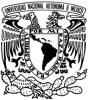 UNIVERSIDAD NACIONAL AUTÓNOMA DE MÉXICO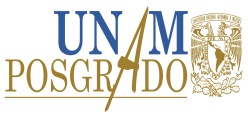 PROGRAMA DE MAESTRIA Y DOCTORADO EN  ESTUDIOS MESOAMERICANOSFACULTAD DE FILOSOFÍA Y LETRASINSTITUTO DE INVESTIGACIONES FILOLÓGICASPrograma de actividad académicaUNIVERSIDAD NACIONAL AUTÓNOMA DE MÉXICOPROGRAMA DE MAESTRIA Y DOCTORADO EN  ESTUDIOS MESOAMERICANOSFACULTAD DE FILOSOFÍA Y LETRASINSTITUTO DE INVESTIGACIONES FILOLÓGICASPrograma de actividad académicaUNIVERSIDAD NACIONAL AUTÓNOMA DE MÉXICOPROGRAMA DE MAESTRIA Y DOCTORADO EN  ESTUDIOS MESOAMERICANOSFACULTAD DE FILOSOFÍA Y LETRASINSTITUTO DE INVESTIGACIONES FILOLÓGICASPrograma de actividad académicaUNIVERSIDAD NACIONAL AUTÓNOMA DE MÉXICOPROGRAMA DE MAESTRIA Y DOCTORADO EN  ESTUDIOS MESOAMERICANOSFACULTAD DE FILOSOFÍA Y LETRASINSTITUTO DE INVESTIGACIONES FILOLÓGICASPrograma de actividad académicaUNIVERSIDAD NACIONAL AUTÓNOMA DE MÉXICOPROGRAMA DE MAESTRIA Y DOCTORADO EN  ESTUDIOS MESOAMERICANOSFACULTAD DE FILOSOFÍA Y LETRASINSTITUTO DE INVESTIGACIONES FILOLÓGICASPrograma de actividad académicaUNIVERSIDAD NACIONAL AUTÓNOMA DE MÉXICOPROGRAMA DE MAESTRIA Y DOCTORADO EN  ESTUDIOS MESOAMERICANOSFACULTAD DE FILOSOFÍA Y LETRASINSTITUTO DE INVESTIGACIONES FILOLÓGICASPrograma de actividad académicaUNIVERSIDAD NACIONAL AUTÓNOMA DE MÉXICOPROGRAMA DE MAESTRIA Y DOCTORADO EN  ESTUDIOS MESOAMERICANOSFACULTAD DE FILOSOFÍA Y LETRASINSTITUTO DE INVESTIGACIONES FILOLÓGICASPrograma de actividad académicaDenominación:  Seminario Monográfico – Literatura Maya IIDenominación:  Seminario Monográfico – Literatura Maya IIDenominación:  Seminario Monográfico – Literatura Maya IIDenominación:  Seminario Monográfico – Literatura Maya IIDenominación:  Seminario Monográfico – Literatura Maya IIDenominación:  Seminario Monográfico – Literatura Maya IIDenominación:  Seminario Monográfico – Literatura Maya IIClave: 67883Semestre: 2017-2Campo de conocimiento: Estudios MesoamericanosCampo de conocimiento: Estudios MesoamericanosCampo de conocimiento: Estudios MesoamericanosCampo de conocimiento: Estudios MesoamericanosNo. de créditos: 4 Carácter: Obligatoria (  ) Optativa ( X )    de elección  ( X )Carácter: Obligatoria (  ) Optativa ( X )    de elección  ( X )Carácter: Obligatoria (  ) Optativa ( X )    de elección  ( X )HorasHorasHoras por semana: Horas al semestreTipo: Teórico-prácticaTipo: Teórico-prácticaTipo: Teórico-prácticaTeoría:Práctica:232Tipo: Teórico-prácticaTipo: Teórico-prácticaTipo: Teórico-práctica11232Modalidad: Seminario MonograficoModalidad: Seminario MonograficoModalidad: Seminario MonograficoDuración del programa: SemestralDuración del programa: SemestralDuración del programa: SemestralDuración del programa: SemestralSeriación:       No (  )         Si ( X )         Obligatoria (     )      Indicativa (X )Actividad académica subsecuente: Seminario Monográfico- Literatura Maya IIActividad académica antecedente: Seminario Monográfico -Literatura Maya IObjetivos generales: tener un panorama general de la literatura maya colonial, con particular enfoque en las tierras altas mayasObjetivos específicos: Conocer las condiciones de su creación como los generos ys sus características;Incluimos el análisis de los vocabularios en lengua maya recopilados por los misioneros;Estudiar las metodologías como las perspectivas que ofrece el estudio de los textos mayas en distintos campos de investigación (antropología, historia, arqueología, retórica)Índice temáticoÍndice temáticoÍndice temáticoÍndice temáticoÍndice temáticoUnidadTema HorasHorasHorasUnidadTema TeóricasTeóricasPrácticas1Las tierras altas en visperas de la conquista22Los “títulos” indígenas”: contextos 23Los misioneros lingüistas y sus obras2224El Título de Totonicapán2225Mito et historia2226El Rabinal Achi4447Perspectivas de estudio444Total de horas:Total de horas:181414Suma total de horas:Suma total de horas:323232Contenido TemáticoContenido TemáticoUnidadTema y subtemas1Panorama sociocultural de las tierras altas de Guatemala en vísperas de la conquista 2El contexto colonial y la sociedad indígena 3Las obras para la evangelización: los vocabularios, instrumentos de la reducción4El Título de Totonicapán: un documento híbrido en el contexto k´iche6Otro género: el Rabinal Achi en base al estudio de Alain Breton7Las perspectivas de análisis según los campos de investigaciónBibliografía básica: Breton, Alain1999 Rabinal Achí: un drama dinástico maya del siglo XV. CEMCA, México y Guatemala.Coto, Thomás de1983 Thesaurus Verborum, Vocabulario de la lengua cakchiquel y guatemalteca, editado por René Acuña, Instituto de Investigaciones Filologicas, UNAM, México. Christenson, Allen J. (trad. y ed.)2007 Popol Vuh. Electronic Library, Brigham Young University. Partly based on POPOL VUH: Sacred Book of the Maya (University of Oklahoma Press, 2007)Christenson, Allen J.Popol Vuh: The Sacred Book of the Quiché Maya. Translated from the Original Maya Text. MesoWeb Online Publications, www.mesoweb.com/publications/Christenson/index.htmlCraveri, Michela 2013 Popol Vuh. Herramientas para una lectura crítica del texto k’iche’. Fuentes para el estudio de la cultura maya 21, UNAM, México.Hanks, William F. 2010 “First Words. From Spanish into Maya”, en Converting words: Maya In the Age of the Cross, Chapter 5, pp. 118-156, University of California Press, Berkeley. Humberto Ruz, Mario1989 “Vocabularios indígenas coloniales: otra lectura, otra historia”. Mesoamérica, vol.10, núm.18, pp. 295–328.Lekensdorf, Gudrun 2004 “El Popol Vuh, algunas consideraciones históricas”. Estudios de Cultura Maya, vol.24, pp.47-60. Navarrete, Federico1999 “Las fuentes indígenas mas allá de la dicotomía entre historia y mito”. Estudios de Cultura Náhuatl, vol.30, pp.232-256. Bibliografía básica: Breton, Alain1999 Rabinal Achí: un drama dinástico maya del siglo XV. CEMCA, México y Guatemala.Coto, Thomás de1983 Thesaurus Verborum, Vocabulario de la lengua cakchiquel y guatemalteca, editado por René Acuña, Instituto de Investigaciones Filologicas, UNAM, México. Christenson, Allen J. (trad. y ed.)2007 Popol Vuh. Electronic Library, Brigham Young University. Partly based on POPOL VUH: Sacred Book of the Maya (University of Oklahoma Press, 2007)Christenson, Allen J.Popol Vuh: The Sacred Book of the Quiché Maya. Translated from the Original Maya Text. MesoWeb Online Publications, www.mesoweb.com/publications/Christenson/index.htmlCraveri, Michela 2013 Popol Vuh. Herramientas para una lectura crítica del texto k’iche’. Fuentes para el estudio de la cultura maya 21, UNAM, México.Hanks, William F. 2010 “First Words. From Spanish into Maya”, en Converting words: Maya In the Age of the Cross, Chapter 5, pp. 118-156, University of California Press, Berkeley. Humberto Ruz, Mario1989 “Vocabularios indígenas coloniales: otra lectura, otra historia”. Mesoamérica, vol.10, núm.18, pp. 295–328.Lekensdorf, Gudrun 2004 “El Popol Vuh, algunas consideraciones históricas”. Estudios de Cultura Maya, vol.24, pp.47-60. Navarrete, Federico1999 “Las fuentes indígenas mas allá de la dicotomía entre historia y mito”. Estudios de Cultura Náhuatl, vol.30, pp.232-256. Bibliografía complementaria:Carmack, R. M. y J. Mondloch 1983 El Título de Totonicapán. Edición facsimilar, transcripción y traducción. Fuentes para el Estudio de la Cultura Maya 3, Instituto de Investigaciones Filológicas, Centro de Estudios Mayas, UNAM, México.Craveri, Michela 2012 El lenguaje del mito. Voces, formas y estructuras del Popol Vuh. Cuadernos del Centro de Estudios Mayas, UNAM, México.Recinos, A. 2001 Crónicas indígenas de Guatemala. Academia de Geografía e Historia de Guatemala, Publicación Especial 38, Guatemala. Sachse, Frauke y Allen J. Christenson 2005 Tulan and the Other Side of the Sea: Unraveling a Metaphorical Concept from Colonial Guatemalan Highland Sources. [Mesoweb: www.mesoweb.com/articles/tulan/Tulan.pdf.]Bibliografía complementaria:Carmack, R. M. y J. Mondloch 1983 El Título de Totonicapán. Edición facsimilar, transcripción y traducción. Fuentes para el Estudio de la Cultura Maya 3, Instituto de Investigaciones Filológicas, Centro de Estudios Mayas, UNAM, México.Craveri, Michela 2012 El lenguaje del mito. Voces, formas y estructuras del Popol Vuh. Cuadernos del Centro de Estudios Mayas, UNAM, México.Recinos, A. 2001 Crónicas indígenas de Guatemala. Academia de Geografía e Historia de Guatemala, Publicación Especial 38, Guatemala. Sachse, Frauke y Allen J. Christenson 2005 Tulan and the Other Side of the Sea: Unraveling a Metaphorical Concept from Colonial Guatemalan Highland Sources. [Mesoweb: www.mesoweb.com/articles/tulan/Tulan.pdf.]Sugerencias didácticas: COMPLETARExposición oral		               (x)Exposición audiovisual	               ( )Ejercicios dentro de clase	               (x)Ejercicios fuera del aula	               (x)Seminarios		               ( )Lecturas obligatorias	                                 (x)Trabajo de investigación	               (x)Prácticas de taller o laboratorio                  ( )Prácticas de campo	                                (  )Otras: ____________________                (  )Mecanismos de evaluación del aprendizaje de los alumnos: COMPLETARExámenes parciales		                   (  )Examen final escrito		                   ( )Trabajos y tareas fuera del aula	                   (x)Exposición de seminarios por los alumnos    (  )Participación en clase	                                    (x)Asistencia	                                                      (x)Seminario                                                       (  )Otras:                                                              (  )